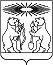 О внесении изменений в постановление администрации Северо-Енисейского района «Об организации и проведении учебных сборов с обучающимися 10-х классов муниципальных общеобразовательных организаций Северо-Енисейского района»В целях уточнения постановления администрации Северо-Енисейского района от 01.04.2022 № 143-п «Об организации и проведении учебных сборов с обучающимися 10-х классов муниципальных общеобразовательных организаций Северо-Енисейского района», руководствуясь статьей 34 Устава Северо-Енисейского района, ПОСТАНОВЛЯЮ: 1. Внести в постановление администрации Северо-Енисейского района от 01.04.2022 № 143-п «Об организации и проведении учебных сборов с обучающимися 10-х классов муниципальных общеобразовательных организаций Северо-Енисейского района» (в редакции постановления администрации Северо-Енисейского района от 12.04.2023 № 126-п) (далее – постановление) следующие  изменения:1) в пункте 2 раздела IV приложения к постановлению, именуемому «Положение об организации и проведении учебных сборов с обучающимися 10-х классов муниципальных общеобразовательных организаций Северо-Енисейского района» (далее – приложение к постановлению), слова «Обучающиеся 10-х классов» заменить словами «Обучающиеся 10-х классов, штатные единицы (старшие воспитатели, воспитатели, повара), задействованные в организации и проведении учебных сборов»;2) в пункте 1 раздела V приложения к постановлению  слова «четырехразовое питание обучающихся» заменить словами «четырехразовое питание обучающихся 10-х классов, штатных единиц (старших воспитателей, воспитателей, поваров), задействованных в организации и проведении учебных сборов».2. Настоящее постановление вступает в силу со дня опубликования в газете «Северо-Енисейский вестник» и подлежит размещению на официальном сайте Северо-Енисейского района в информационно-телекоммуникационной сети «Интернет» (www.admse.ru).Временно исполняющий полномочияГлавы Северо-Енисейского района,первый заместитель главы района			        		    А.Э. Перепелица				АДМИНИСТРАЦИЯ СЕВЕРО-ЕНИСЕЙСКОГО РАЙОНАПОСТАНОВЛЕНИЕАДМИНИСТРАЦИЯ СЕВЕРО-ЕНИСЕЙСКОГО РАЙОНАПОСТАНОВЛЕНИЕ«18» мая 2023 г.№ 189-пгп Северо-Енисейскийгп Северо-Енисейский